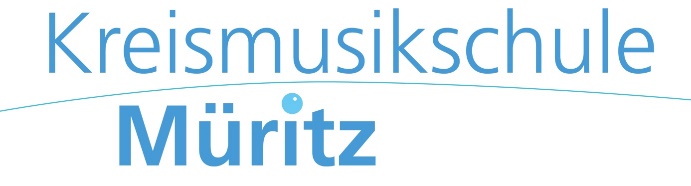 Wöchentliche EnsembleprobenGitarrenensemble			Leitung: Anke Berger		montags, 16:15 - 17:30 UhrJunior Strings				Leitung: Beate Schneeweiß	dienstags, 15- 15:45 UhrKinderchor Sternenfänger	Leitung: Karin Günther		dienstags, 16- 16:45 UhrJugendblasorchester		Leitung: Matthias Prager		dienstags, 17-19 UhrJugendstreichorchester 		Leitung: Frank Philipp		mittwochs, 16:30 -18 UhrBläserkids				Leitung: Matthias Prager		donnerstags, 17-17:45 UhrJugendchor Klangfarben		Leitung: Karin Günther		donnerstags, 17 - 19 Uhr